TEN 419 – Design and production of stand display at Farnborough International Airshow 2018Response to clarifications – 1st February 2018I was just wondering if you could tell me a bit more about how much space you will require for the storage room? Is it for general storage such as literature and coats etc or something more specific?The storage room will be used for literature storage, coats, bags and a fridgeI’m guessing the stand is 12m x 12m but I need to know if it backs onto another stand or if it is an island site.The stand is 9m x 16m (short faces the main corridor), a plan of exhibition Hall 1 has been uplifted to Contracts Finder. The stand is an island site, with four open sides that do not back onto any other stands. Who is your target audience at the show?Aerospace, space and related businesses that would be interested in moving, or expanding their operations to Cornwall, or working with existing Cornish businesses.You mention a model measuring 3m x 2m:Does it need a display case constructing?  NoWill it need to be protected in any way (roped off area / glass casing)?  NoAre there any images of it you can share, or alternatively can you give us a few descriptive lines about it? The model will represent an aircraft or spacecraft.Do you have any brand guidelines available to share with us? The EU brand guidelines can be found in a link via tender documentWhat level of onsite support do you anticipate needing? i.e: in attendance every day of the show / Attendance on day 1, then on-demand within agreed SLA’s. Attendance on at least the first 2 days of the show and then on-demand for the rest of the weekYou mention a fridge in the storeroom, are there any other catering requirements required such as coffee machines?  NoThe large map of Cornwall – are you looking for OS detail or a more generic map with key towns and infrastructure?  The map will pinpoint where the main aerospace/space assets in Cornwall are as well as aerospace and space businesses.With the 6 organisations on the stand, is there a need for a reception counter to meet and greet visitors?  Yes a reception counter would be suitableOutside of the furniture stated for the private meeting room and 6 organisations, do you require any other seating?  No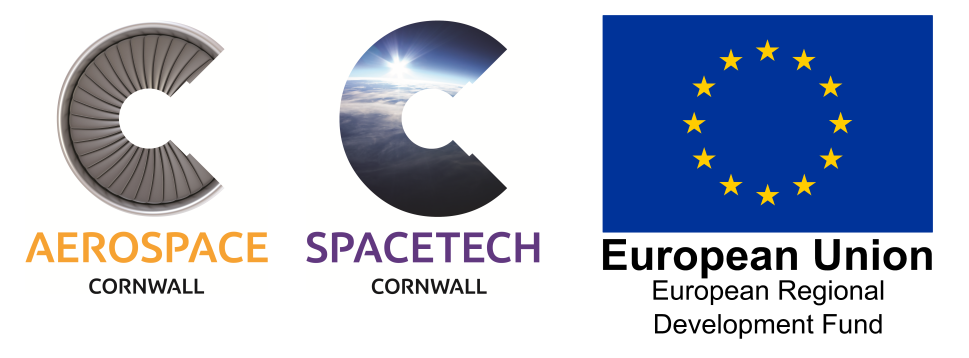 